De Aston 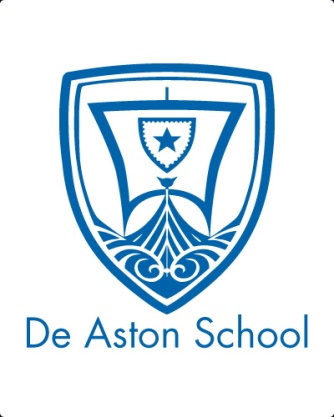 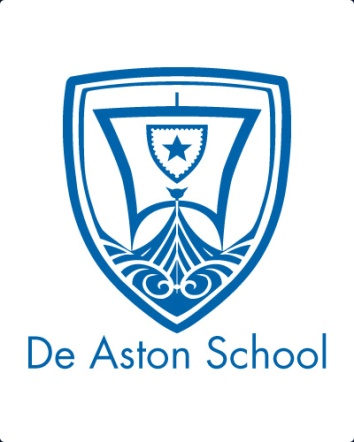 English Department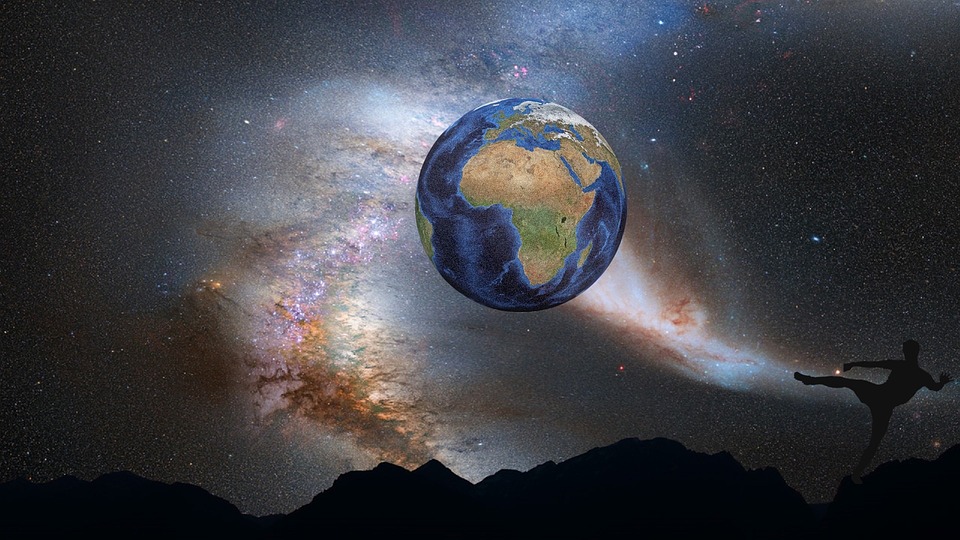 Year 7: Fantasy Class ReaderChallenge TasksName: